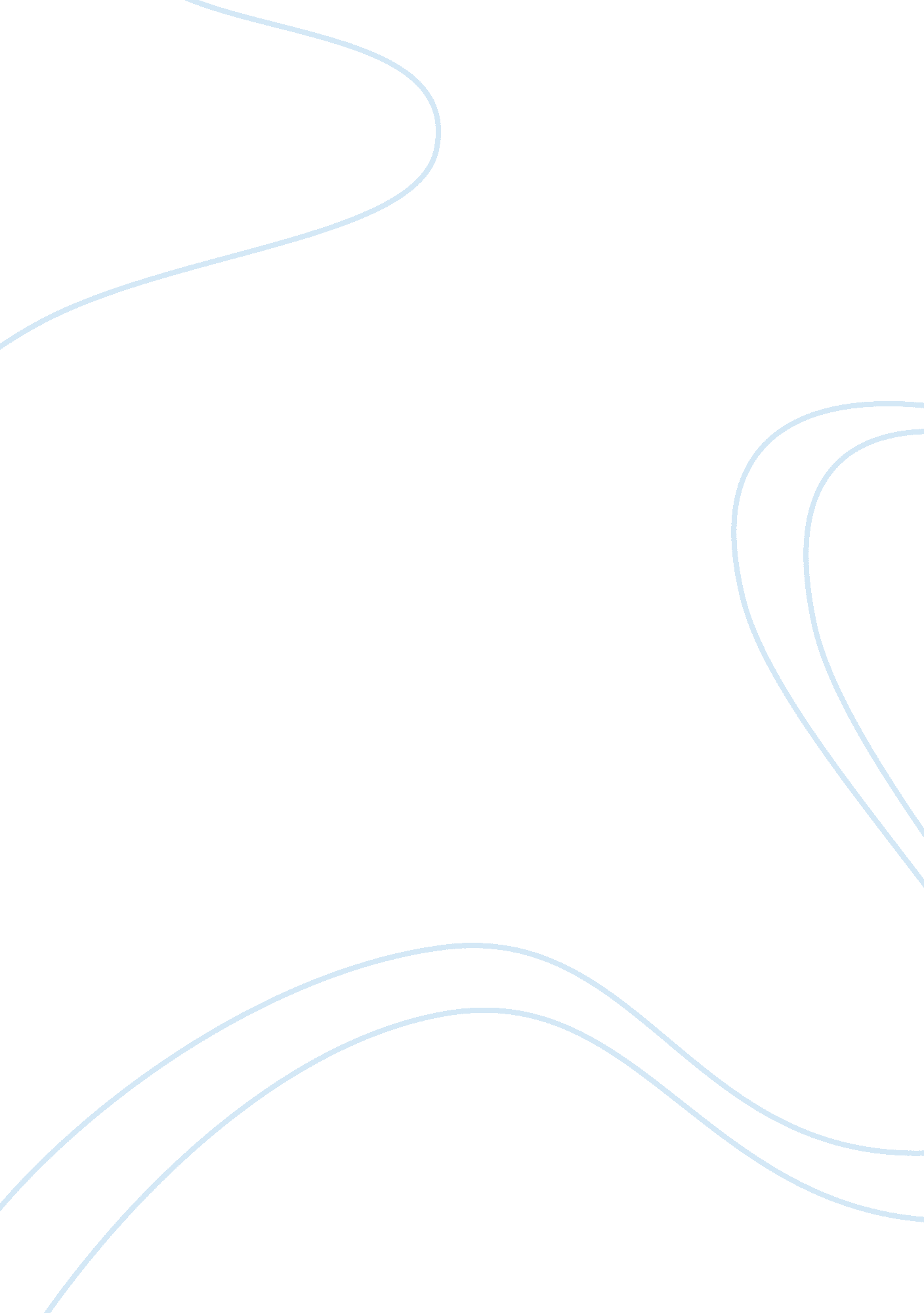 Cce 2010 (continuous and comprehensive evaluation) assignmentEducation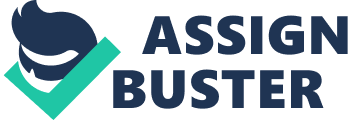 Advantages of CCE System in CBSE CCE helps in reducing stress of students by – * Identifying learning progress of students at regular time intervals on small portions of content. * Employing a variety of remedial measures of teaching based on learning needs and potential of different students. * Desisting from using negative comments on the learner’s performance. * Encouraging learning through employment of a variety of teaching aids and techniques. * Involving learners actively in the learning process. * Recognizing and encouraging specific abilities of students, who do not excel in academics but perform well in other co-curricular areas. CCE helps in improving student’s performance by identifying his/her learning difficulties at regular time intervals right from the beginning of the academic session and employing suitable remedial measures for enhancing their learning performance Scheme of CCE is expected to help the child make informed choice of subjects in class XI based on his aptitude, interests, liking, and academic performance. With CCE aiming at all round development of the child’s personality it is expected that a student will be able to take up competitive examinations in right earnest. It may be clearly understood that introduction of CCE does not mean less emphasis on academic attainment. Students will still be required to do well in studies. However due to acquisition of additional life skills, like thinking and emotional skills, they are expected to meet different life situations with greater maturity. Debate or Interview – Your reaction when you first heard of this. The reaction was normal. But apparently I was not able to make out what it meant. I was on track to take the Boards, so the sudden change was a little confusing. How has school changed for you? The discipline and punctuality are taken into account during evaluation. Focus is on overall development. So, yes there is a slight change. Has your performance improved? My performance has changed drastically. I have done reasonably well in all the subjects. Do you feel intellectually challenged? Obviously. There is this sense of competition now. And I know that if I don’t work hard now I will fall behind. What are your main concerns related to this change? The studying time has increased considerably. Also, there is the aspect of negative marking as well. Parent: bob robert fernandez Do you have any doubts about the scrapping of the Board exams. If yes then what. No doubts as such, although the standards of the Board exams will not exist anymore, hence making it an even more complex situation. Do you want your child to take the optional Board exam? Yes, because the Boards test the intellectual levels of the students. How are you motivating your child to deal with school this year? Well, nothing has really changed; the preparations will be just the same. There will be no changes in the level of concentration. Neeharika Sreedhar Air Force Bal Bharati School, Lodhi Road Your reaction when you first heard of this. I was really excited. I thought that the burden of my studies will be less and that I will be able to understand all the subjects more easily. Do you feel intellectually challenged? Yes, I do. There will be more competition because now all students are at the same level. Do you like it or hate it. I like it for the concept as it has made the exams lighter, but there are also the side effects, as we’ll have to make more projects and assignments. Do you feel you are well informed about the Board exams? Yes, I do have a little doubt about the Board exams, it is slightly confusing whether it is still optional or not. What are your main concerns related to this change? There aren’t any concerns as such but I know that I will have to step up a little bit more so that I hold that edge against any competition. Parent: PULIJALA sreedhar Do you want your child to take the optional Board exam? Personally, we would want her to take the optional Board exam as it would test her true potential, but at the end it will be her choice. Do you think your child is extra overburdened now? No. As a matter of fact the change has come as a boon for all those students who were average performers. Do you have any doubts about the scrapping of the Board exams. If yes then what. No, there are no such doubts. We will just be focused on the fact that our child performs well, be it any form of examination. Deeksha Pahwa Loreto Convent School, Delhi Cantt Will you opt for the class X optional Board exam? Yes I will opt for class tenth optional Board exam. As I feel that Boards enable us to see our real potential and capability and also help us to groom ourselves. How has school changed for you? Now, teachers are working more and are expecting the same from us. Has your performance improved? Yes, my performance has improved, as regular tests are being conducted, so I have become more regular with my studies. I have made it a habit to revise whatever I’ve studied in school that particular day. This way it gets stored in my mind, and it has proven to be very beneficial to me. Do you feel that you are well-informed about the Boards? No. I don’t think that I am well informed about the Boards. I feel that our teachers and the CBSE should give more details and make things clear so that we have a clear picture in our mind, and can take the decision accordingly. Parent: Neeru Pahwa Do you want your child to take the optional Board exam? Yes I want my child to take the optional Board exam, but I won’t pressurise her. Do you think your child is overburdened now? No. If she is regular with her studies she won’t feel the pressure, but if she has a lot of work pending it means that she is irregular, and then she will definitely feel burdened. Do you have any doubts about the scrapping of the Board exams? I’ve the same doubt as my daughter about how students will choose their stream in class XI, because according to me choosing your stream on basis of class 10th final school exams is not correct. Mehak Sukhramani Summer Fields School, Kailash Colony Your reaction when you first heard of the scrapping of Board exams. Honestly speaking, just like every student, I exclaimed with joy because Board exams are one of the most difficult ‘ stepping stone’ of our school. Will you opt for the class X optional Board exam? Yes, I will surely appear in the class X optional Board exams, as it would be an important learning experience. What are your main concerns related to this change? There will be tonnes of concerns related to this change, such as: l The grading system will be a kind of disadvantage for me and other intelligent students as a 99 per cent scorer will be awarded with the same grade as one with 91 per cent. l No competition may lead to less seriousness. l Easier the studies become, less seriousness will be observed. l Our rank will be decided according to the school. We will not be able to know our capability against the competition that other students of CBSE pose. Grading system will not help the students to decide their streams efficiently and effectively for higher classes. Parent: Parul Sukhramani Do you think your child is overburdened now? Yes sometimes, when they have loads of projects to make and side by side have to concentrate on their studies. So we feel that our child needs to pull up her socks to face the new challenge. Do you want your child to take the optional Board exam? Yes, surely she shall take up the optional exams so that she does not miss even a single chance or a stepping stone of her studies and her life as well. Are you happy with the CCE? Yes. We, basically, are quite happy to see our child working very hard to keep up the good work. Didadvantages NEGATIVE POINTS: 1. YOU BEGIN TO LOSE THE URGE TO STUDY AS NO BOARDS AND LESS PORTIONS. 2. DUE TO GRADING AN AVERAGE STUDENT AS WELL AS A TOPPER WILL BE PLACED IN THE SAME RANK. Article Dear readers, I’m writing for the first time on this site. Since, being concerned with education of +2 level, I want to share my views on CCE system initiated by CBSE for the evaluation of all round activities of the students. Undoubtedly, the system should be seen with all the broad- minded view- point, but if you ask the teachers as well students currently studying in CBSE affiliated schools, you’ll find most of them saying CCE to be a great blunder. No doubt, it has its advantages too— it will provide wider scope to the students to develop their various skills simultaneously; it will enable them to search their real talent- if its in academics or in other fields; it will also be helpful for the teachers o promote the students even if they are poor in academics but good in other related activities at school. But the greatest question arises that will the students be as serious as ever for their academic performance? The saying goes ” spare the rod, and spoil the child”. Capital punishment has already been banned. Now, the students know that even if they do not do well in academics, they might get promotion for other activities at school. The parents who are well aware of the neck to neck competition for acquiring a job will make their wards work hard, they won’t let their wards affected by this new system. They will go on motivating their children for quality in their academics, but what will happen to the students of poor families; the families where the elders or the guardians are not well aware of the the pros and cons of different systems of learning; what about the children of illiterate parents or the families living in rural regions of India who are unaware of the complexities of education and employment. This new system will make them lazy and make them complacent with their mediocre academic performance because they will always have in mind they they are sure to get promotion even if they fail to fulfil the average norms in academic activities. They will just think of passing the exams, they won’t strive for excellence and nobody wll be there to tell them the hazardous consequences of such a laziness on their part. It seems as if the main concern of the policy makers at CBSE is to make the citizens literate but they are not the least concerned about excellence and level of learning imparted to our future- builders, i. e. , children of India. 